Martfű Város Polgármesterétől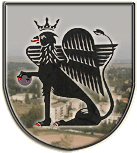 5435 Martfű, Szent István tér 1.Telefon: 56/450-222; Fax: 56/450-186E-mail:titkarsag@ph.martfu.huELŐTERJESZTÉSgyógyhellyé nyilvánítás kezdeményezéséreMartfű Város Önkormányzata Képviselő-testületének 2015. április 30-ai üléséreElőkészítette: Baloghné Juhász Erzsébet irodavezetőVéleményező: Pénzügyi, Ügyrendi és Városfejlesztési BizottságDöntéshozatal: egyszerű többség Tárgyalás módja: nyilvános ülésTisztelt Képviselő Testület!Tomasovszky László a martfűi Termal SPA vezetője írásban keresett meg a város vagy annak egy része gyógyhellyé minősítésének lehetőségével.Levele, valamint a természetes gyógytényezőkről szóló 74/1999.(XII. 25.) EüM rendelet idevonatkozó része előterjesztésem mellékletét képezi.A levelet követően április 15-én személyes egyeztetésen áttekintettük a lehetséges megoldásokat.A rendelet ismeretében nincs akadálya a gyógyhellyé nyilvánítás kezdeményezésének, melyről az önkormányzat Képviselő testületének kell döntést hoznia.A gyógyhely lehatárolása a rendezési terv készítése során kerül meghatározásra.Kérem előterjesztésem megtárgyalását és az alábbi határozati javaslat elfogadását.Határozati javaslat: Martfű Város Önkormányzata Képviselő-testületének……./2015. (…….) határozatagyógyhellyé nyilvánítás kezdeményezésérőlMartfű Város Önkormányzata Képviselő-testülete megtárgyalta a gyógyhellyé nyilvánítás kezdeményezésére vonatkozó előterjesztést és az alábbiak szerint döntött:A képviselő-testület a városnak a gyógyfürdő környezetében lévő területekre vonatkozó gyógyhellyé nyilvánítási eljárás megindításával egyetért. Erről értesülnek: Jász-Nagykun-Szolnok Megyei KormányhivatalTomasovszky LászlóValamennyi képviselő helybenIrattárMartfű, 2015. április 21.dr. Papp AntalpolgármesterLátta: Szász Éva	jegyző 